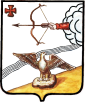  АДМИНИСТРАЦИЯ ОРЛОВСКОГО  РАЙОНА КИРОВСКОЙ ОБЛАСТИПОСТАНОВЛЕНИЕ18.02.2020		                                                                                                № 95-пг. ОрловО внесении изменений в постановление администрации Орловского района от 19.11.2018 г. № 746-п В соответствии с Федеральным законом от 06.10.2003 N 131-ФЗ "Об общих принципах организации местного самоуправления в Российской Федерации", Федеральным законом от 27.07.2010 N 210-ФЗ "Об организации предоставления государственных и муниципальных услуг", Градостроительным кодексом РФ, администрация Орловского района ПОСТАНОВЛЯЕТ:  1. Внести изменения в административный регламент предоставления муниципальной услуги «Выдача градостроительного плана земельного участка на территории муниципального образования», утвержденный постановлением администрации Орловского района от 19.11.2018 г. № 746-п (далее – Регламент):1.1. Первый абзац пункта 2.4. Регламента изложить в новой редакции:«Максимальный срок предоставления муниципальной услуги – не более   15 календарных дней со дня получения заявления о предоставлении градостроительного плана земельного участка (в случае обращения заявителя (его представителя) - лично, почтой России, через МФЦ)».1.2. Второй абзац пункта 2.4. изложить в новой редакции:«Максимальный срок предоставления муниципальной услуги, в случае подачи заявления в электронном виде – не более 15 календарных дней со дня получения заявления о предоставлении градостроительного плана земельного участка (в случае обращения заявителя (его представителя) - по электронной почте, с использованием Единого портала и/или Регионального портала).  2. Опубликовать настоящее постановление в Информационном бюллетене органов местного самоуправления муниципального образования Орловский муниципальный район Кировской области.   3. Постановление вступает в силу с момента опубликования.Глава администрации Орловского района                   С.С.Целищев